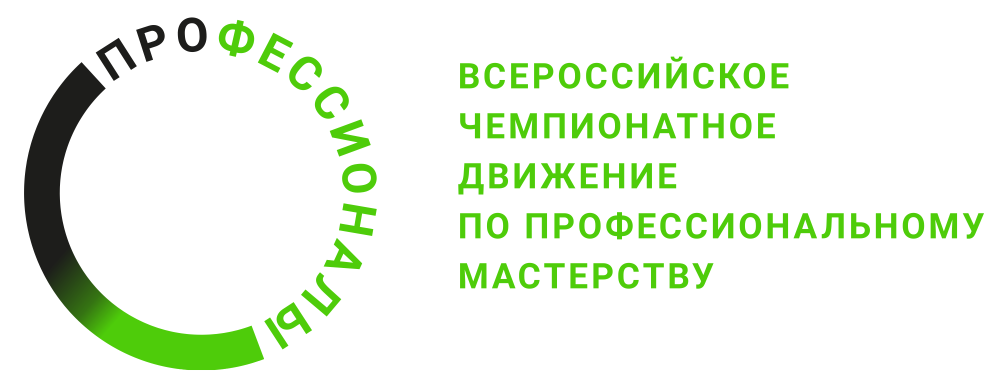 ПРОГРАММА ПРОВЕДЕНИЯрегионального этапа чемпионата Чемпионата профессионального мастерства г. Москвы«Московские мастера»по компетенции Издательское делоОбщая информацияОбщая информацияПериод проведения04.03.2024-07.03-2024Место проведения и адрес площадкиГ. Москва, ул. Ярославское шоссе, д. 5/2ФИО Главного экспертаКарамзина Виктория АлександровнаКонтакты Главного эксперта89777833630viktory-98@mail.ruД-2 и Д-1 / «04» марта 2024 г.Д-2 и Д-1 / «04» марта 2024 г.09:00-10:00Прием конкурсных участков Главным экспертов, техническим экспертом у застройщика.10:00-11:00Сбор экспертов на площадке. Регистрация и инструктаж экспертов. Проверка данных экспертов в ЦСО. 11:00-12:00Сбор участников на площадке, регистрация, инструктаж по ОТ и ТБ, жеребьевка, ознакомление с рабочими местами и оборудованием. Проверка участников в ЦСО.12:00-13:00Обед (свободное время)13:00-16:00Чемпионат экспертов. Распределение ролей между экспертами16:00-17:00Внесение критериев в ЦСО. Подписание схемы оценки17:00-18:00Завершение дня, подписание всех протоколов. Передача в Оргкомитет подписанных ведомостей ОТ и ТБ.Д1  / «06» марта 2024 г.Д1  / «06» марта 2024 г.09:00-09:15Сбор участников и экспертов на площадке. Инструктаж по ОТ и ТБ09:15-09:30Брифинг. Ознакомление участников с конкурсным заданием (Модуль А)09:30-12:30Выполнение участниками конкурсного задания (Модуль А)12:30-13:15Обед13:15-13:30Брифинг. Ознакомление участников с конкурсным заданием (Модуль Б)13:30-14:30Выполнение участниками конкурсного задания (Модуль Б)14:30-14:45Перерыв14:45-15:00Брифинг. Ознакомление участников с конкурсным заданием (Модуль В)15:00-18:00Выполнение участниками конкурсного задания (Модуль В)18:00-20:00Работа экспертов по оценке Модуля А, Б, В. Занесение результатов в ЦСО. Завершение дня, подписание протоколов. Передача в Оргкомитет подписанных ведомостей ОТ и ТБ.Д2  / «07» марта 2024 г.Д2  / «07» марта 2024 г.09:00-09:15Сбор участников и экспертов на площадке. Инструктаж по ОТ и ТБ09:15-09:30Брифинг. Ознакомление участников с конкурсным заданием (Модуль Г)09:30-12:30Выполнение участниками конкурсного задания (Модуль Г)12:30-13:15Обед13:15-13:30Брифинг. Ознакомление участников с конкурсным заданием (Модуль Д)13:30-15:30Выполнение участниками конкурсного задания (Модуль Д)15:30-18:00Работа экспертов по оценке Модуля Г, Д. Занесение результатов в ЦСО. Блокировка оценок. Сверка рукописных ведомостей и печатных.18:00-19:00Завершение дня, подписание протоколов. Передача в Оргкомитет подписанных ведомостей ОТ и ТБ.